Learning at Home 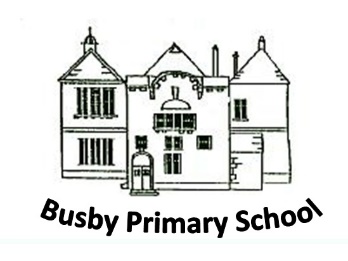 Below are some fun activity ideas that could be done at home.If you wish, you could share pictures of your learning in your learning journal.Below are some useful links for online resources:https://www.storylineonline.net/https://www.bbc.co.uk/teach/school-radio/nursery-rhymes-songs-index/zhwdgwxhttps://www.bbc.co.uk/cbeebies/games/get-squiggling-letters-mobilehttps://www.teachyourmonstertoread.com/https://www.oxfordowl.co.uk/for-home/advice-for-parents/fun-ideas-learning-at-home/fun-ideas-ages-3-4/https://www.bbc.co.uk/cbeebies/curations/nursery-rhymeshttps://www.topmarks.co.uk/maths-games/3-5-years/countinghttps://www.funwithspot.com/https://www.nasa.gov/kidsclub/index.htmlhttp://www.bobthebuilder.com/en-gb/activities/morehttp://www.kidspsych.org/index1.htmlhttp://www.twinkl.co.uk/offerhttps://www.science-sparks.com/science-and-stem-challenge-cards/http://www.vooks.comhttp://www.bigbrownbear.co.uk/magneticletters/index.htmlhttps://resource-bank.scholastic.co.uk/https://www.learningandexploringthroughplay.com/https://www.youtube.com/user/CosmicKidsYogaApps The Hello AtlasBookbug BBC iPlayer KidsAlphablocksNumberblocksAct Out a StoryAct out a scene from one of your favourite books.  You could use costumes, props, make your own puppets and even set up a stage!Mark-MakingFind interesting materials to draw and write with.  These could be messy materials like paint and mud.Make Play-DoughMake playdough with2 cups of flour, 1 tsp. salt, 1 tbs. oil and 1 cup water.  Add food colouring, glitter or herbs and spices.Missing NumberWrite out a line of numbers (e.g. 0-10).  The adult should cover a number for the child to figure out which number is missing.Loose PartsFind interesting objects like bolts, marbles and pine cones.  Use them to make groups of 5s etc.Junk ModellingUse up some of the items in your recycling bin to make models.  These could be robots, buildings or inventions.Counting GamesCounting tins in the cupboard, estimate the number pasta shells in the jar and count the steps in the house.Threading PastaMake some jewellery using string and pasta.  You can decorate your shells with paint or glue and glitter.Watch the ClockKeep an eye on the clock for o’clock times.  Have a think about the time of day that you do different things like have your meals and go to bed.Matching CoinsFind some money and sort the coins into matching groups.  Can you recognise the £1 coin?  Practise spending your money at the shops.Sensory PlayFill bowls with different sensory materials like rice, jelly, gloop (cornflour and water), soapy water and cereal.  Play in them all, try to describe how they feel.Take PhotographsTake photos of different scenes.  This could be family, your toys, plants or interesting patterns.